Assessment document for working in groups / Second visit to Madrid
Documentode evaluaciónparatrabajar en grupos/ 2ª a Madrid
Madrid, May 23rd, 2013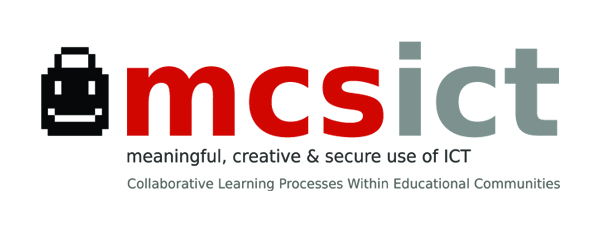 0. See here the objectives of our initial Project.
0. Tenemos a continuación los objetivos que se determinaron cuando se escribió el proyecto.Objectives1. We want to take a step forward toward the effective implementation of a meaningful, creative and secure use of ICT.1. Queremos avanzar hacia un uso significativo, creativo y seguro de las TIC.2. We will do it by promoting those collaborative processes (within school community members and with European partners) that are known to be so important in order to impulse commitment. They are usually mentioned as one of best advantages of the significant use of ICT. 2. Lo haremos promoviendo procesos colaborativos (en la comunidad escolar y con los socios europeos) que son tan importantes para impulsar el compromiso de los participantes. Muchas veces se menciona la colaboración como una de las mayores ventajas que puede aportar el uso de las TIC.3. As a result, this European project will be mainly an occasion for educational community members to collaborate, express, create, communicate… and learn using ICT and the Internet, being aware of security and legalissues.3. Como resultado, este proyecto europeo fundamentalmente proporcionará a la comunidad educativa una ocasión para colaborar, expresar, crear, comunicar… y aprender usando las TIC e Internet, siendo conscientes de las cuestiones legales y de seguridad.4. At the same time, the chosen actions and methodology are meant to allow the institutions in this partnership to stress their efforts toward reducing the “digital divide”.4. Al mismo tiempo, con las acciones y la metodología escogidas, se pretende que las instituciones de esta asociación, extremen los esfuerzos encaminados a reducir la ‘brecha digital’.5. An important goal in MCS Project is to counterbalance inequalities. Moreover, with this initiative we aim to improve overall quality of education through: innovative methodology, engagement of students and families, school openness toward the social environment...5. Un objetivo importante del proyecto MCS es el de contrarrestar desigualdades. Más aún, con esta iniciativa pretendemos mejorar la calidad de la educación, a través de: metodología innovadora, compromiso de alumnos y familias, apertura del centro al entorno social…In general:In general terms, this project we attempts to define some procedures to be develop within the European scenario, as an innovative and effective way to impulse collaborative learning processes associated to a meaningful, creative and secure use of ICT.En términos generales, este proyecto pretende definir procedimientos para desarrollar, en el escenario europeo, una forma innovadora y efectiva de impulsar procesos de aprendizaje colaborativo asociados a un uso significativo, creativo y seguro de las TICWe plan to take a step forward in that direction by improving the students’ -and all community members- knowledge and competences in a high-level use of ICT. Being well established that, from our point of view, the use of technology is -and should be- well-matched with the educational use of other traditional school resources and means.Planeamos dar un paso adelante en esta dirección, mejorando el conocimiento y las competencias de los estudiantes –y de toda la comunidad educativa- en un uso de ‘ato nivel’ de las TIC. Dejando bien establecido que, desde nuestro punto de vista, el uso de las tecnologías se compatibiliza –y así debe ser- con el uso educativo de otros recursos y medios tradicionales.1. De todo lo anterior ¿Qué aspectos hemos trabajado más durante el curso 2012-2013? 
1. From above objectives, which aspects have we developed more intensively during the school year 2012-2013?We agree in developing points 1,5In one case in Italy, as the teacher is a trainer, the points developed are 3 and 4It is also important to develop point 3Meetings with families to inform about the security in Internet.The use social networks to promote collaborative work.We have been developing “Creative” concept theoretically and putting in practice.In Italy, basic training courses for teachers in Primary and Secondary schools, the objective was to reduce digital divide.Digital competences have been improved and this reduces digital divide.2. Logros/cambios quehemos conseguido en las aulas y en los centros
2. Our achievements /changes in classrooms and in schoolsWe agree that we used the ICT in a more creative way trying to involve families and other teachers.We have reduced de digital divide between teachers using ICT tools.Increasing students’ motivation using ICT.Openness toward social environment with families about security in Internet.Social network as a tool to work with students.Improve methodologies in the classroom and creativity skills.Improve English language to communicate with the teachers of the different countries.3. Puntos fuertes con los que contamos3. Our strengthsWe all agree that we’re willing to learn and work, even if the use of ICT needs time to prepare lessons, try new ways of teaching and find resources.We should share our competences and knowledge with our colleges.ICT facilities in the school are available and teachers use them more frequent.Good relationships between teachers involved in the project.Curiosity to learn about ICT and curiosity experiences between teachers.Training courses for teachers.Teachers’ motivation and teachers’ experiences enrich methodologies in the class.Consolidate the work schools started some years ago implementing ICT in the school. For example: In Italy schools develop “The class of the Future”.4. Dificultades encontradas, debilidades, aspectos en los que necesitamos mejorar, temas/áreas que no han podido trabajarse, necesidades…
4. Difficulties, weaknesses, aspects in need of improvement, subjects/areas that have not been developed, needs…Lack of ICT resources, computers, IW, etc.Connectivity in the schools.We need to improve involve families to collaborate.We need also to improve relationships between teachers who are not involved.Teachers who are not in the project misunderstand innovative teachers.Lack of time to coordinate the project with the partners.Relationships with families to make them participate and collaborate in this project.Lack of working together between the schools involved in the project defining a common action.We agree a difficulty is the lack of collaboration in particular of families, but also of colleges.Another difficulty is the time to prepare lessons and work and technical difficulties when something doesn’t work well.5. Propuestas de mejora para superar las dificultades encontradas
5. Proposals for improvementTo have more learning courses on ICT, involve everybody in using them and we must improve our consciousness about security and legal issues.Need to work together between the schools involved in the project defining a common action: define a plan how to work with families, with different resources, easy objectives to develop, in connection with curricular aspects. For example: Autumn is studied from different levels of education, subjects, using different tools and putting in practice different methodological strategies.Encourage families to help students “bring their own device” to the school.Bringing your own device.Using ICT to communicate with families: social network as a tool to check students’ progress.Meeting with families to show the work of the school.Look at the timeline of the project.6. Aspectos que nos gustaría desarrollar el curso próximo para acercarnos más a los objetivos del proyecto
6. Aspects to be developed next school year to achieve the objectivesTo design collaborative activities in our schools and between partners involved in the project.Develop deeply collaborative process.7. Propuestas para realizar un trabajo conjunto entre los centros de  Madrid y de Parma
7. Proposals for common or complementary activities between Madrid and Parma SchoolsAn idea is to let pupils from Madrid and Parma keep in touch each other by emails or Skype or an Edmodo group in order to get pupils conscious of the aim of the project.We think that also teachers could keep in touch each other by sharing links and resources and common activities with pupils.Teachers could decide the same activity and work on that in the different schools and levels.Exchange experiences between schools.The requirements of the common idea:Integrated in the curriculum, in the common aspects.Design every step in the process according to the different level of education.The goals and achievements addressing to families, teachers and students.Final task: dissemination-exhibition.